3. základní škola, Rakovník, Okružní 2331 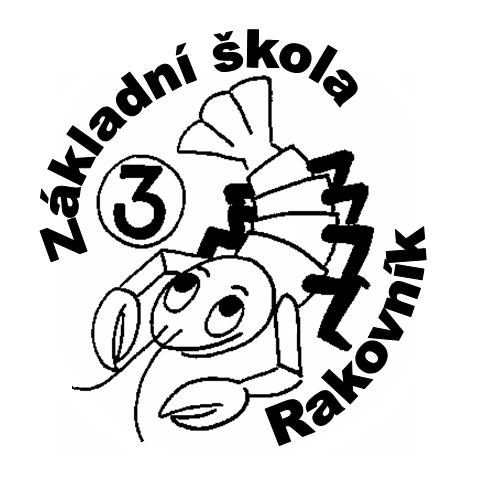 		     		    www.3zsrako.cz   skola@3zsrako.cz   tel. 313 521 979P ř i h l á š k ak přijímacímu řízení do třídy s rozšířenou výukou jazykůZákonný zástupce: Přihlašuji k přijímacímu řízení do třídy s rozšířenou výukou jazyků svého syna / svou dceru  Svým podpisem stvrzuji správnost uvedených údajů.Příjmení, jméno, titul:Příjmení, jméno, titul:Adresa trvalého bydliště:Adresa trvalého bydliště:Telefone-mailPříjmení a jméno:Datum narození:Adresa trvalého bydliště:Adresa školy, kterou žák dosud navštěvoval:Prospěch na základní školeČeský jazykAnglický jazyk4. ročník – 2. pololetí5. ročník – 1 pololetíVDne:     Podpis zákonného zástupce žáka:   